TESSERAMENTO ASPIRANTI TECNICI   A.S. 2022/2023Io sottoscritto___________________________________________________________________________In qualità di Legale Rappresentante pro tempore della Società __________________________________________con il presente atto chiedo il tesseramento alla FITw di:In qualità di aspirante tecnico societarioLa quota di tesseramento dovrà essere versata a mezzo BONIFICO BANCARIO a:Federazione Italiana Twirling - IBAN: IT40Q0200801116000102809908 	(Allegare la ricevuta di pagamento)Apponendo la mia firma dichiaro di aver preso visione dell’informativa per il trattamento dei dati ex art. 13 del Regolamento UE 679/2016, la cui versione integrale è reperibile sul sito FITw, che dichiaro di conoscere integralmente.Dichiaro inoltre di aver liberamente fornito i propri dati personali e pertanto, relativamente ai trattamenti che si rendano necessari nell’ambito delle finalità istituzionali:ESPRIME IL PROPRIO CONSENSOL’eventuale rifiuto del consenso ai trattamenti precedentemente menzionati (in quanto necessari per le attività istituzionali della FITw) comporterà l’impossibilità di completare la procedura di tesseramento.__________________        _______________________________________Data                                                           Firma dell’aspirante tecnico _______________________________________Timbro e firma del Presidente della societàMODULO TT001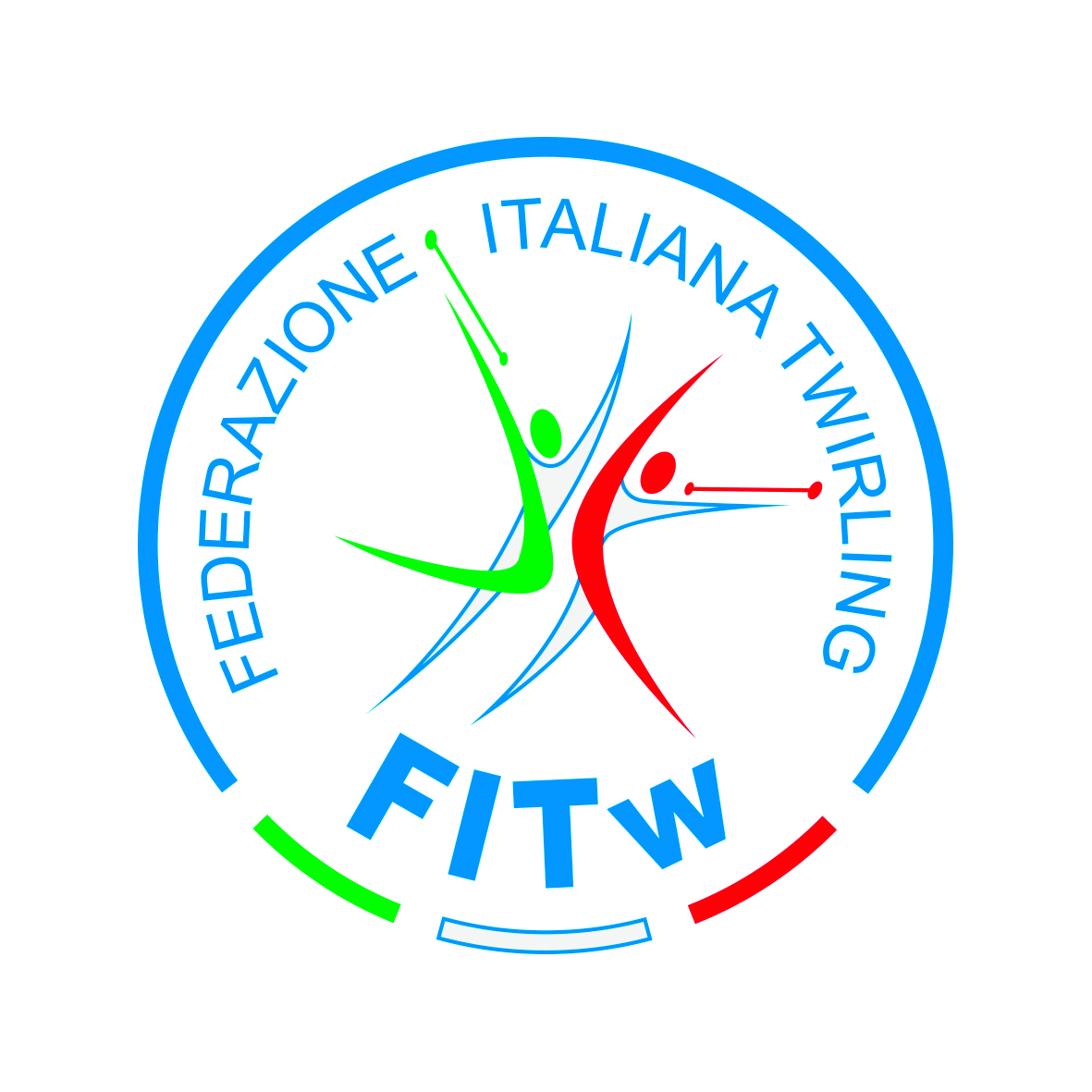 CognomeCognomeCognomeNomeNomeNato ilAAAProv.CittadinanzaCittadinanzaResidente in ViaResidente in ViaResidente in ViaCAPCittàCittàCittàProv.TelTelTele-maile-mailTitolo di studio Titolo di studio Titolo di studio ProfessioneProfessioneCodice fiscaleCodice fiscaleCodice fiscaleCodice fiscaleCodice fiscale